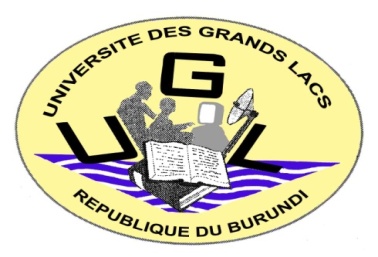 FAGA : HORAIRE HEBDOMADAIRE DES COURS                               SEMAINE DU 06  AU 12/12/2021CAMPUS NGAGARA                                                                                                            FAIT A BUJUMBURA le 04/12/2021                                                                                                   Responsable de la FSEG, Thierry NDAYIZEYECLASSELUNDIMARDIMERCREDIJEUDIVENDREDISAMEDIDIMANCHE FAGA BAC1   A/A: 2020-2021            8h-12h00Préparation des examensPréparation des examensPréparation des examensPréparation des examensPréparation des examensExamen de Microéconomie 1 (9h)FAGA BAC1   A/A: 2020-2021            SalleNGAGARAFAGA BAC1   A/A: 2020-2021            14h00-18hPréparation des examensExamen de Macroéconomie 1 (14h)Préparation des examensPréparation des examensPréparation des examensFAGA BAC1   A/A: 2020-2021            SalleNGAGARAFAGA BAC1   A/A: 2020-2021            EnseignantFAGA BAC 2A/A :2020-20218h-12h00Attente des résultats de la première sessionAttente des résultats de la première sessionAttente des résultats de la première sessionAttente des résultats de la première sessionAttente des résultats de la première sessionFAGA BAC 2A/A :2020-2021SalleFAGA BAC 2A/A :2020-202114h-18hAttente des résultats de la première sessionAttente des résultats de la première sessionAttente des résultats de la première sessionAttente des résultats de la première sessionAttente des résultats de la première sessionFAGA BAC 2A/A :2020-2021SalleFAGA BAC3   A/ A: 2020-2021             8h-12h00Préparation des examens de la deuxième sessionExamen de Fiscalité des entreprises (9h)Préparation des examens de la deuxième sessionExamen de Kiswahili 2 (9h)Préparation des examens de la deuxième sessionExamen d’Entrepreneuriat (9h)FAGA BAC3   A/ A: 2020-2021             SalleNGAGARANGAGARANGAGARAFAGA BAC3   A/ A: 2020-2021             14h-18hPréparation des examens de la deuxième sessionPréparation des examens de la deuxième sessionPréparation des examens de la deuxième sessionPréparation des examens de la deuxième sessionPréparation des examens de la deuxième sessionFAGA BAC3   A/ A: 2020-2021             Salle